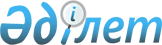 О внесении изменения в приказ Министра национальной экономики Республики Казахстан от 7 октября 2019 года № 85 "Об установлении лимитов долга местных исполнительных органов на 2020 год"Приказ Министра национальной экономики Республики Казахстан от 30 июля 2020 года № 58. Зарегистрирован в Министерстве юстиции Республики Казахстан 3 августа 2020 года № 21049
      ПРИКАЗЫВАЮ:
      1. Внести в приказ Министра национальной экономики Республики Казахстан от 7 октября 2019 года № 85 "Об установлении лимитов долга местных исполнительных органов на 2020 год" (зарегистрирован в Реестре государственной регистрации нормативных правовых актов за № 19455, опубликован 10 октября 2019 года в Эталонном контрольном банке нормативных правовых актов Республики Казахстан) следующее изменение:
      лимиты долга местных исполнительных органов на 2020 год, утвержденные указанным приказом, изложить в редакции согласно приложению к настоящему приказу.
      2. Департаменту политики управления обязательствами государства и развития финансового сектора в установленном законодательством порядке обеспечить:
      1) государственную регистрацию настоящего приказа в Министерстве юстиции Республики Казахстан;
      2) размещение настоящего приказа на интернет-ресурсе Министерства национальной экономики Республики Казахстан;
      3) в течение десяти рабочих дней после государственной регистрации настоящего приказа в Министерстве юстиции Республики Казахстан представление в Юридический департамент Министерства национальной экономики Республики Казахстан сведений об исполнении мероприятий, предусмотренных подпунктами 1) и 2) настоящего пункта.
      3. Контроль за исполнением настоящего приказа возложить на первого вице-министра национальной экономики Республики Казахстан.
      4. Настоящий приказ вводится в действие по истечении десяти календарных дней после дня его первого официального опубликования.
      "СОГЛАСОВАН"
Министерство финансов
Республики Казахстан Лимиты долга местных исполнительных органов на 2020 год
					© 2012. РГП на ПХВ «Институт законодательства и правовой информации Республики Казахстан» Министерства юстиции Республики Казахстан
				
      Министр национальной экономики 
Республики Казахстан 

Р. Даленов
Приложение к приказу
Министра национальной экономики 
Республики Казахстан
от 30 июля 2020 года № 58Приложение к приказу
Министра национальной экономики
Республики Казахстан
от 7 октября 2019 года № 85
№
Местный исполнительный орган
Лимит долга местных исполнительных органов,  тыс. тенге
1
2
3
1
Акмолинская область
79 787 306,2
2
Актюбинская область
89 279 337,6
3
Алматинская область
132 273 754,4
4
Атырауская область
59 940 685,1
5
Восточно-Казахстанская область
119 507 688,2
6
Жамбылская область
111 020 517,3
7
Западно-Казахстанская область
81 868 628,8
8
Карагандинская область
115 268 650,3
9
Костанайская область
84 411 077,4
10
Кызылординская область
85 414 948,1
11
Мангистауская область
52 056 458,7
12
Павлодарская область
64 742 064,3
13
Северо-Казахстанская область
56 887 080,5
14
Туркестанская область
123 087 660,7
15
город Алматы
166 544 528,9
16
город Нур-Султан
141 623 986,9
17
город Шымкент
71 386 618,0